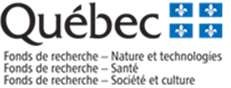 CV abrégé – Programme de recherche sur la désinformation au Québec(Abridged CV - English rules follow)Règles de présentationLongueur maximale autorisée : 2 pages (format lettre)Clarté et lisibilité : le contenu doit être facilement lisible et clairement présentéNom, Prénom :Établissement employeur :Formation académique, emploi(s) et expertiseFormation : diplôme(s) obtenu(s) d'établissement(s) universitaire(s) avec les dates de début et de fin pour chaque formation.Emploi(s) : indiquer les emplois pertinents (en et hors milieu universitaire) au regard de la proposition soumise et préciser l’employeur ainsi que les dates de début et de fin.Expertise : préciser les intérêts de recherche et/ou le champ d’expertise, en lien avec la proposition soumise.Expériences et réalisations pertinentes, au regard de la proposition soumise	À titre d’exemples :financements et distinctions obtenus (bourses, subventions, prix, etc.)activités de diffusion et de transfert de connaissances (publication, communication, événements scientifiques ou autre, etc.)œuvre littéraire ou artistiquebrevetgestion ou coordination de projets ou d’infrastructuresexpérience au sein d’un groupe de rechercheactivité d’encadrement, de formation et de supervision de personnel hautement qualifiéexpérience au sein d’un comité (scientifique, organisateur, consultatif, etc.) ou d’un milieu de pratiqueactivité publique, professionnelle ou socialeetc.Autres expériences et réalisationsÉnumérer et décrire les autres expériences et réalisations dignes de mention qui n’ont pas été répertoriées dans la section précédente. Interruptions, ralentissements et particularités du parcours (s’il y a lieu)Indiquez, s’il y a lieu, les raisons administratives, professionnelles, familiales ou de santé, ou tout autre facteur pouvant avoir interrompu ou ralenti vos études, vos stages de perfectionnement, votre carrière, vos activités de recherche scientifique ou de création, la diffusion des résultats, etc. Précisez par ailleurs, s’il y a lieu, les particularités de votre parcours ou de votre situation, ou tout autre élément pouvant avoir eu un impact sur vos réalisations. Abridged CV – Programme de recherche sur la désinformation au QuébecPresentation rulesMaximum length: 2 pages (letter format)Clarity and readability: the document must be easily readable and clearly presentedLast name, First name:Employing institution:Academic background, work experience and expertiseEducation: university degrees with start and end datesWork experience: academic and extra-academic positions related to the proposal (specify the employer names(s) and the start and end dates)Expertise: research interests and/or areas or expertise related to the proposalRelevant experiences and achievements (related to the proposal)For example:funding and distinctions obtained (scholarship, grant, prize, etc.)dissemination and knowledge transfer activities (publication, conference, scientific or other events, etc.) literary or artistic workpatentmanagement or coordination of projects or infrastructuresexperience in a research groupsupervisory activities, training and supervision of highly qualified personnelexperience in a committee (scientific, organizing, advisory, etc.) or practice settingpublic, professional or social activityetc.Other experiences and achievementsList and describe other noteworthy experiences and achievements that were not included in the previous section.Interruptions, slowdowns and particularities of background (if applicable)Identify any administrative, professional, family or health reasons, or any other factors that might have interrupted or slowed down your studies, professional training activities, career, scientific research or creation activities, research results dissemination, etc. Also indicate, if applicable, the particularities of your background or situation, or any other factor that may have had an impact on your achievements.